В рамках проекта «Кореличи – здоровый поселок» и в  честь Международного Олимпийского дня, который  ежегодно празднуется во всем мире 23 июня и  посвящён  памяти о возрождении олимпийского движения, в ГУО «Детский сад № 1 г. п. Кореличи» прошёл физкультурный досуг «Будем олимпийцами!». Педагогическими работники и воспитанники тщательно готовились   к данному мероприятию: физкультурная площадка празднично украшена, подобран выносной материал, сформированы команды юных спортсменов – будущих олимпийцев. Программа получилась довольно насыщенной.  Из рассказов руководителя физического воспитания Шавейко Е.В. дети узнали  историю Олимпийских игр и о том, что  их символом являются  пять переплетенных вместе колец, расположенных двумя рядами на белом фоне. Также воспитанники познакомились с тем, как выглядит Олимпийский флаг. Далее , вместе с весёлыми клоунами –  гостями праздника, ребята состязались в эстафетах, показывая  свою ловкость, силу, смелость, подражая  настоящим спортсменам.  После этого участникам  были предложены занимательные конкурсы с бегом, прыжками, эстафетами, где ребята также смогли продемонстрировать  свои спортивные навыки.     Каждое соревнование проходило в увлекательной напряженной борьбе. Болельщики и зрители следили за ходом событий и очень переживали. Воспитанник  в костюме доктора старательно выполнял обязанности помощника врача.           Спортивный задор и желание добиться победы захватывали всех присутствующих на праздничном мероприятии. Физкультурный досуг прошел очень интересно и ярко, шумно и очень весело, со спортивным задором. Наталия СКОК, заместитель заведующего по основной деятельности детского сада №1 г. п. Кореличи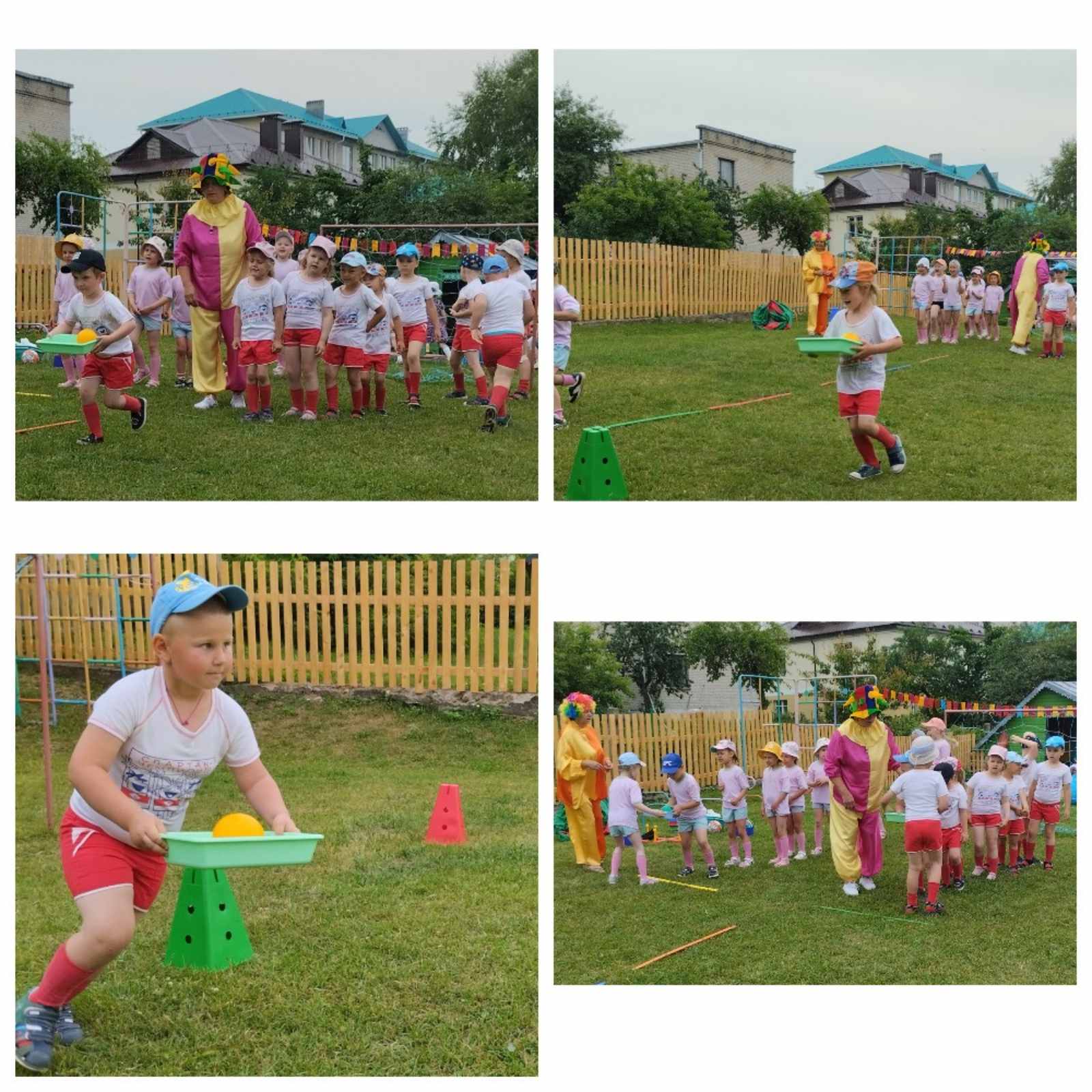 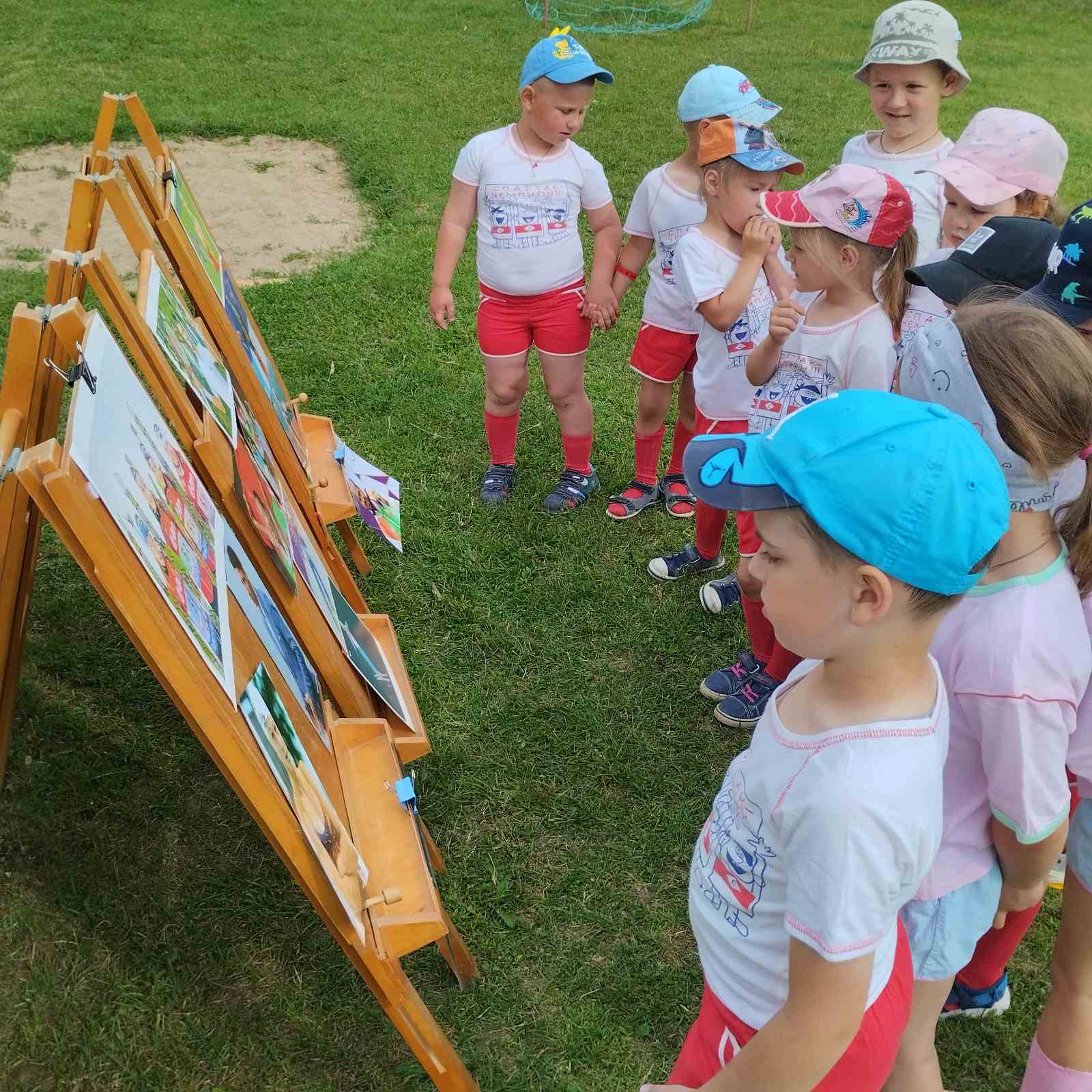 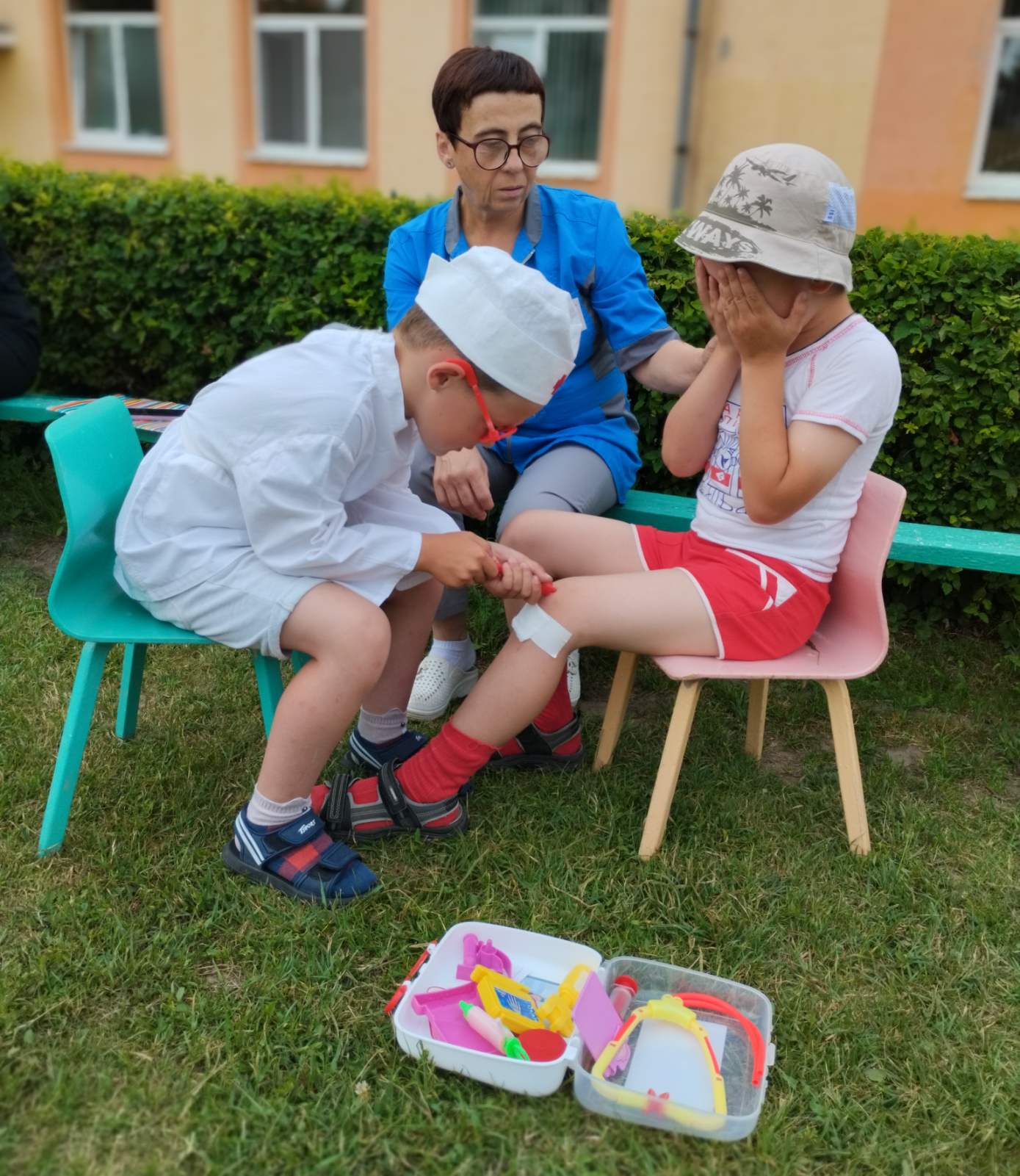 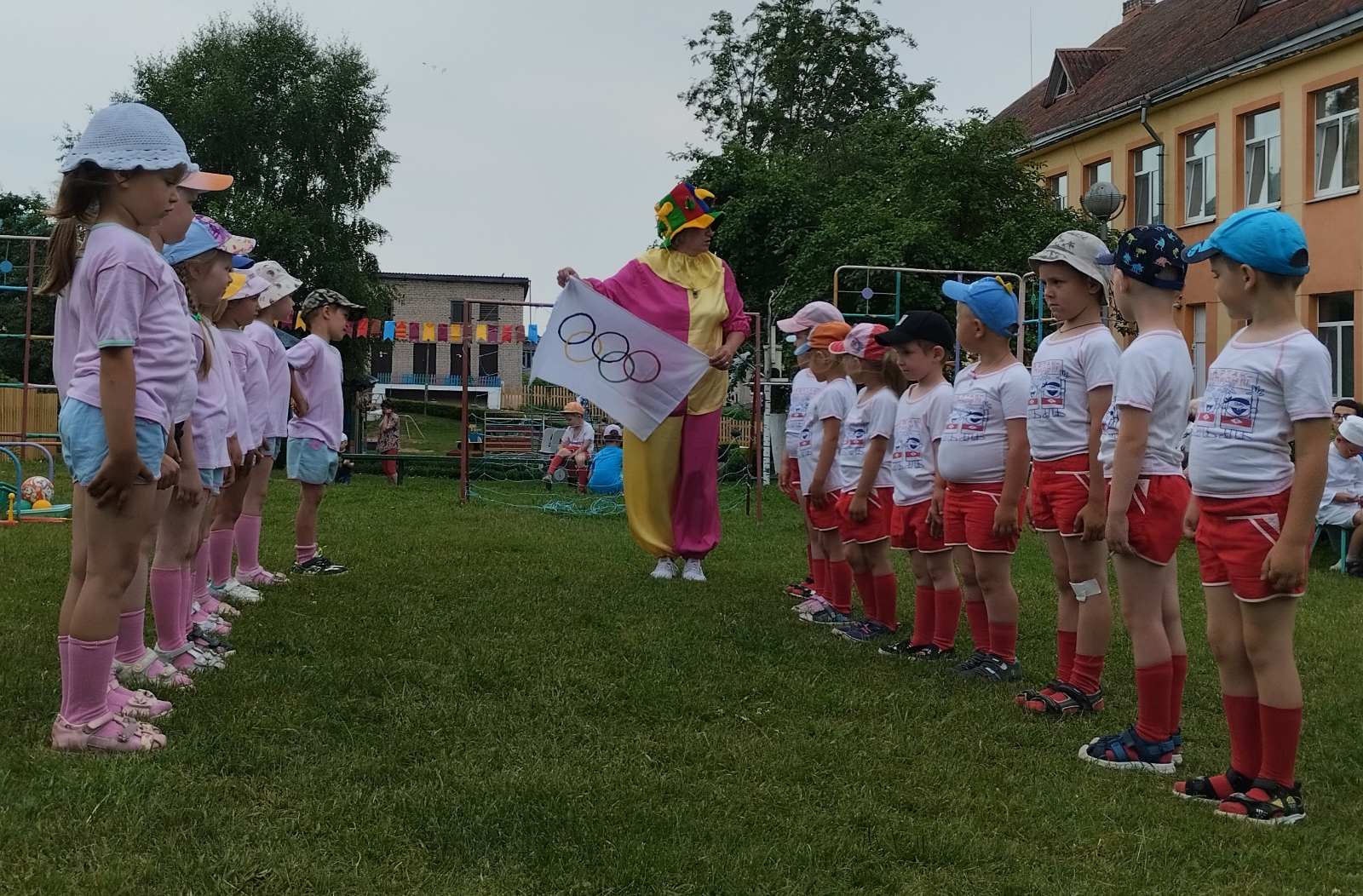 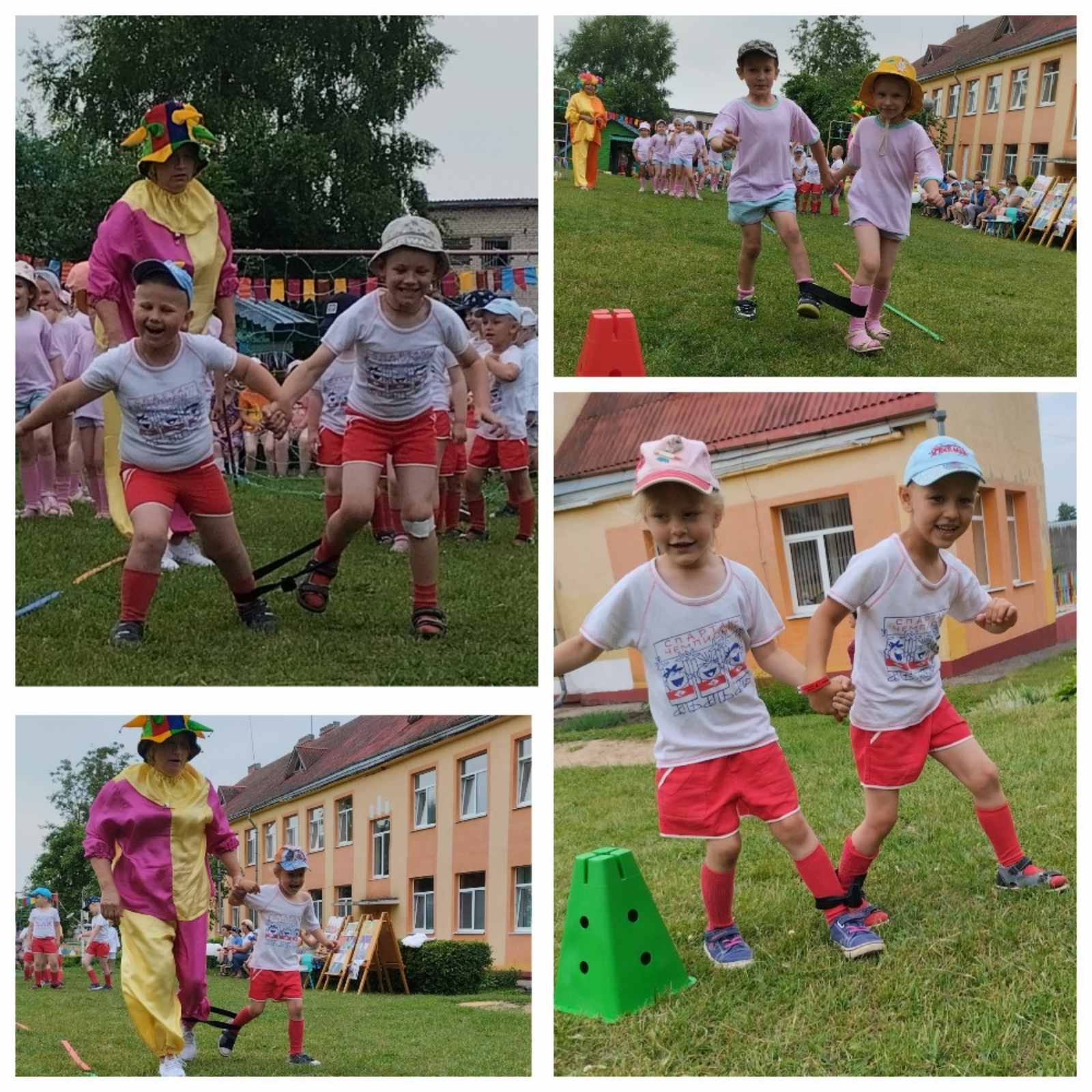 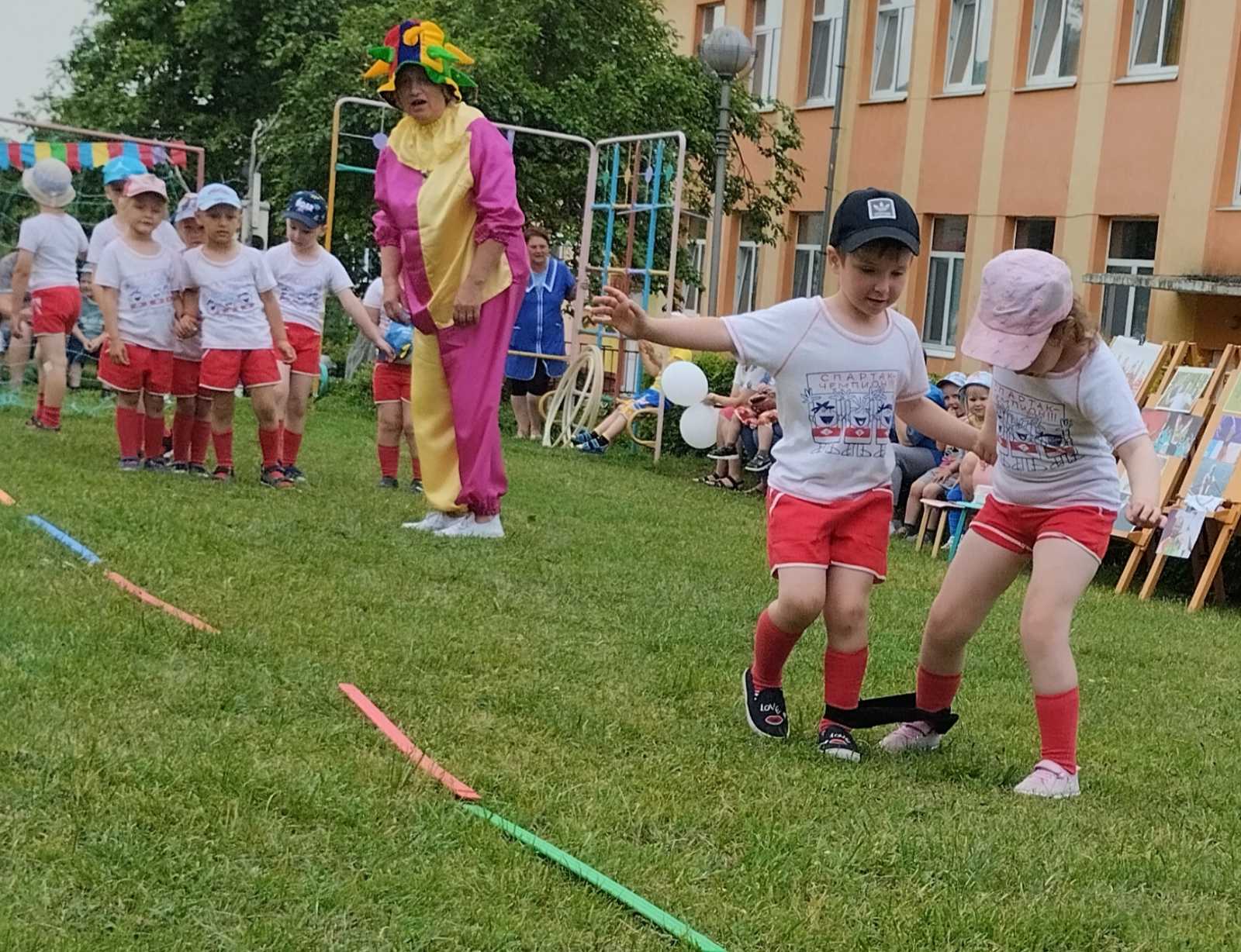 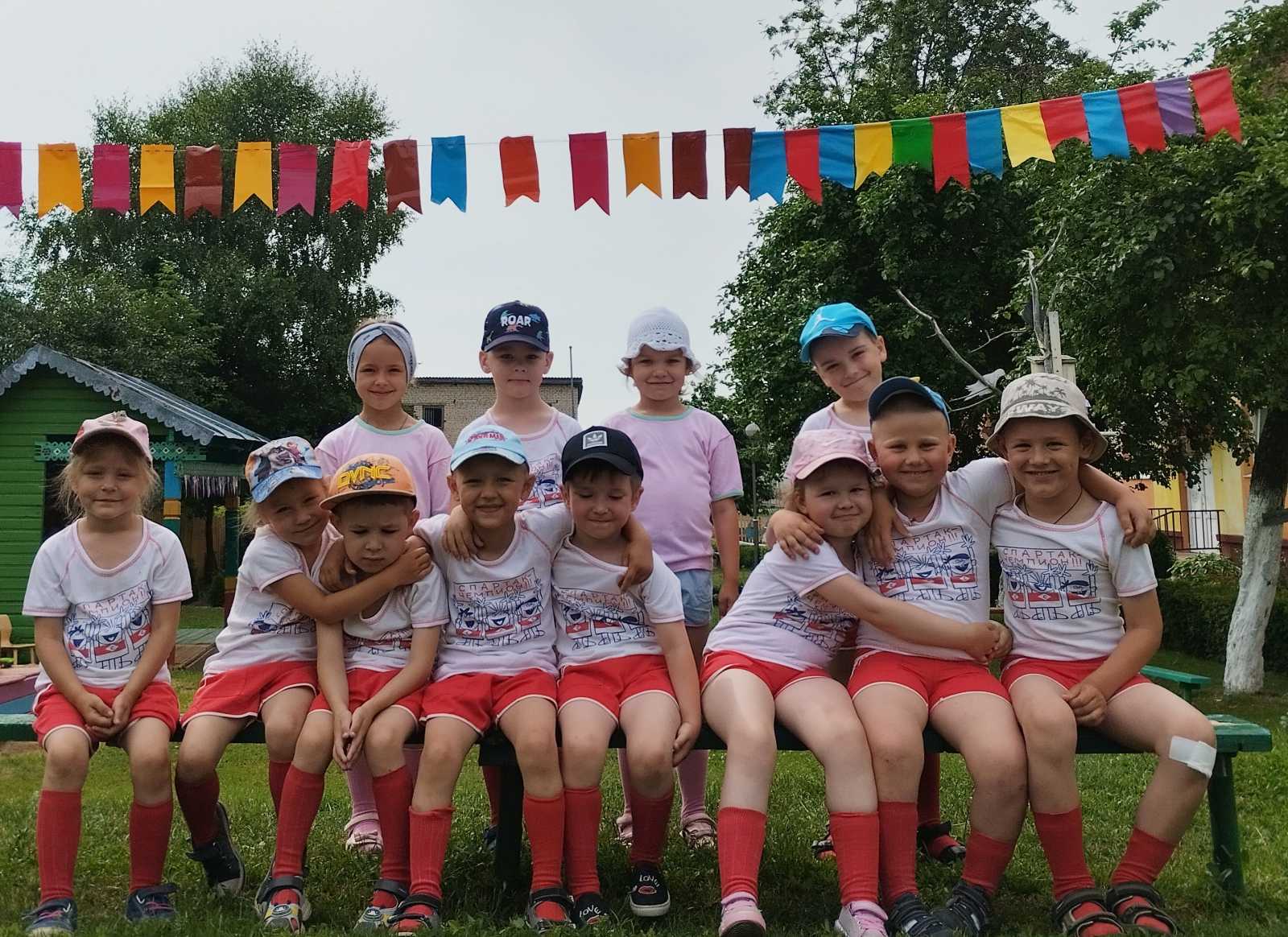 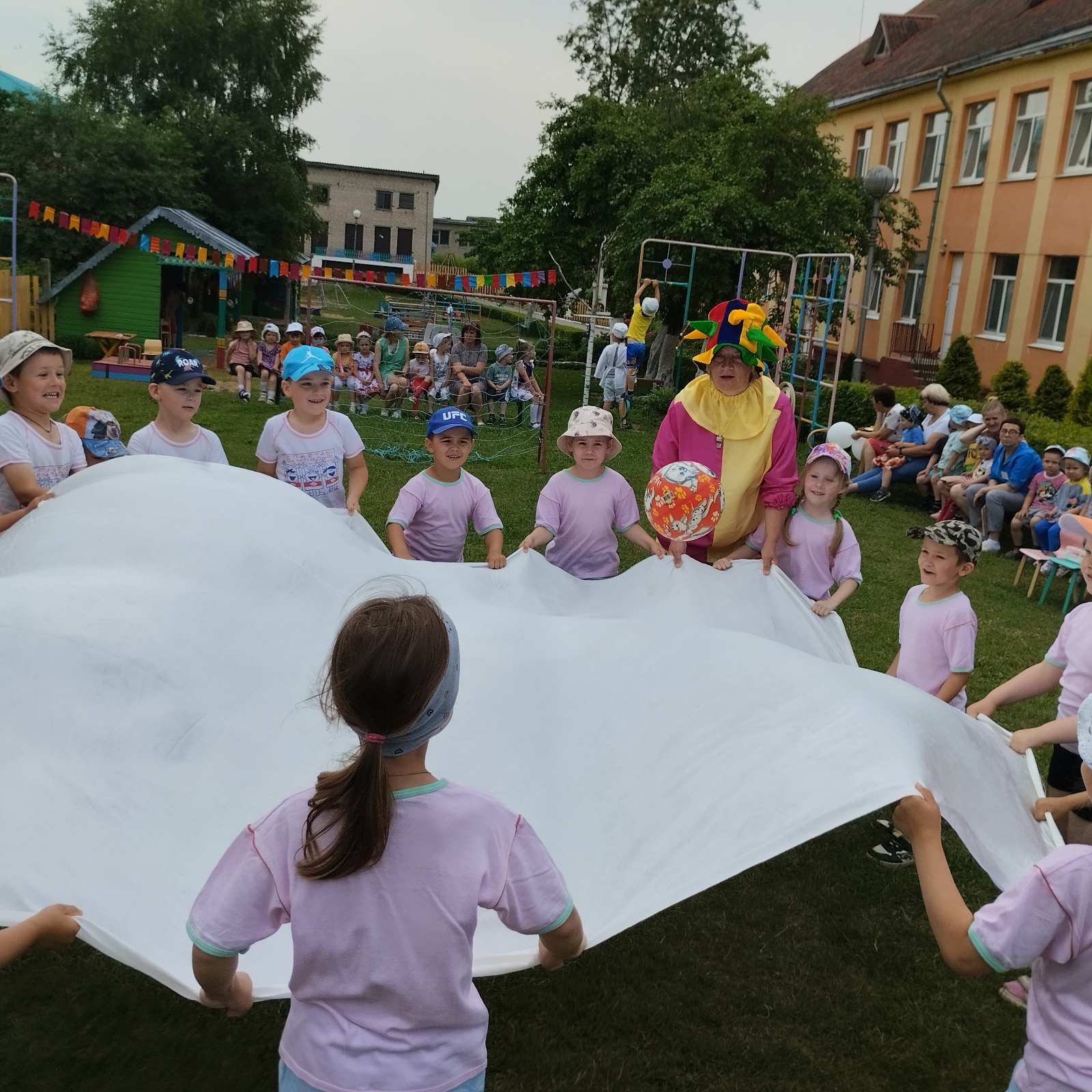 